Raporti Vjetor FinanciarPër vitin e përfunduar me 31 dhjetor 2023Neni  13Pasqyra e pranimeve dhe pagesave në para të gatshme Shënim: Pagesat nga palët e treta prezantohen në shënimin 13 në përputhje me SNKPS 2017, efektive nga 1 janari 2019.Neni  14Raporti i ekzekutimit te buxhetitShënimi 2 deri 12 Prezantim i ndryshimeve materialePër dallim prej shënimeve 2 deri 12, këto shënime  përdoren për të sqaruar dallimin material  në kolonën D (neni 14) , domethënë dallimin material të realizimit të buxhetit. SNKSP  në bazë të parasë se gatshme kërkon të sqarohen dallimet materiale. Varësisht nga madhësia e dallimit, nuk kanë nevojë të ofrohen shpjegime për të gjitha kategoritë, andaj mund të kërkohen ndryshime në sistemin e numërimit të shënimeve. Kur të sqarohen dallimet e ndonjë kategorie të ndarjes, duhet të jepet përmbledhja e natyrës  ndryshimit. Shënimi 2 - Paga dhe rroga:  në këtë kategori nuk kemi variancë/ ndryshim.Shënimi 3 - Mallra dhe shërbime:   -	Shuma e mjeteve nga Grantet e Përcaktuara te Donatoreve te alokuara  - te pashpenzuara qe barten ne vitin vijues prej 2,400.00 €.-	Shuma e mjeteve nga Grantet  Qeveritare – të pashpenzuara prej:  506.66€ te cilat kthehen si suficit në Buxhetin e RKS.-	Shuma e mjeteve nga te hyrat vetanake te pa shpenzuara  prej 8,465.24€ te cilat barten ne buxhetin komunal ne vitin vijues 2024.Shuma e mjeteve nga te hyrat vetanake nga viti i kaluar, fondi burimor 22, nga viti 2022,   prej 827.78€ te cilat barten ne buxhetin komunal ne vitin vijues 2024.Shënimi 4 - Shpenzime  komunale:-	Shuma e mjeteve nga te hyrat vetanake te planifikuara dhe alokuara, te pashpenzuara prej 50,713.650€, te cilat barten ne buxhetin komunal ne vitin vijues 2024;Shuma e mjeteve nga te hyrat vetanake nga viti i kaluar, fondi burimor 22, nga viti 2022,   prej 1,531.99€ te cilat barten ne buxhetin komunal ne vitin vijues 2024.Shënimi 5 – Transfere  dhe  Subvencione:  Shuma e mjeteve nga Grantet  Qeveritare – të pashpenzuara prej:  1,000.00€ te cilat kthehen si suficit në Buxhetin e RKS.-	Shuma e mjeteve nga te hyrat vetanake te alokuara – të pashpenzuara prej 38,906.40€, te cilat barten ne buxhetin e komunal ne vitit vijues 2024;-      Shuma e mjeteve nga te hyrat vetanake te bartura nga viti 2022 ne vitin 2023 të pashpenzuara prej 10,896.15€, te cilat barten ne buxhetin e komunal ne vitit vijues 2024.Shënimi 6 – Shpenzime  kapitale:  -	Shuma e mjeteve nga Grantet  Qeveritare – të alokuara por te pashpenzuara prej  510.55€, te cilat kthehen si suficit në Buxhetin e RKS;Shuma e mjeteve nga te hyrat vetanake te alokuara – të pashpenzuara prej 395,564.85€, të cilat barten per shpenzim në vitin 2024; Shuma e mjeteve nga të hyrat e bartura nga viti 2022  në vitin 2023, te pashpenzuara, në vlerë 360,952.26€.Neni  15Shënimet shpjeguese për pasqyrat financiare Shënimi 11.	Politikat kontabëlPasqyrat Financiare për vitin e përfunduar me 31 dhjetor 2023 janë përgatitur sipas Standardeve Ndërkombëtare të Kontabilitetit të Sektorit Publik të vitit 2017 “Raportimi Financiar sipas Kontabilitetit të bazuar në para të gatshme”, i përmbushin të gjitha obligimet raportuese që dalin nga Ligji Nr. 03/L-048 për Menaxhimin e Financave Publike dhe Përgjegjësitë, të plotësuar dhe ndryshuar me Ligjin nr. 03/L-221, Ligjin nr. 04/L-116,Ligjin nr. 04/L-194,Ligjin nr. 05/L-063 , Ligjin nr. 05/L-007 dhe Ligjin 08/L-183 Për mbështetjen e punëve publike.Informata për organizatën buxhetore (aktivitetet, legjislacioni, etj)Entitet i sektorit publik Komuna Kaçanik, ka përgatitur Pasqyrat Financiare në harmoni me kërkesat e Ligji Nr. 03/L-048 për Menaxhimin e Financave Publike dhe Përgjegjësitë, të plotësuar dhe ndryshuar me Ligjin nr. 03/L-221, Ligjin nr. 04/L-116,Ligjin nr. 04/L-194,Ligjin nr. 05/L-063 dhe Ligjin nr. 05/L-007.Sipas LMFPP të gjitha transaksionet me fonde brenda Fondit të Konsoliduar të Republikës se Kosovës  behën përmes Llogarisë se Vetme te Thesarit.Komuna e Kaçanikut me Kod Organizativ (KO– 652), gjatë vitit raportues 2023, aktivitetet buxhetore i ka realizuar duke u mbështetur në legjislacionin e përgjithshëm nga fushëveprimtaria  e financave të sektorit publik. Janë zbatuar dhe zhvilluar të gjitha procedurat dhe fazat e përcaktuara në përgatitjen dhe miratimin  e Buxhetit të komunës për vitin 2023 dhe përmabjtjes me përpikëri të kalendarit kohor deri në fazën e fundit të aprovimit në Kuvendin e Komunës. Po ashtu, gjatë vitit 2023, rëndesi iu është kushtuar harmonizimit dhe rregullimeve në ndarjet e reja buxhetore dhe transfereve të mjeteve brenda Organizatës buxhetore përmes lëvizjës së mjeteve nga një program apo nënprogram  në program-nënprogram tjetër buxhetor, pastaj, nga një kategori në kategorinë tjetër të shpenzimeve si dhe rialokimit- ridestinimit të mjeteve brenda të njejtës kategori të shpenzimeve. Ndërsa Rishikimi Buxhetor i rregullt nuk është aplikuar përshkak të mos dergimit te instruksioneve dhe lejimit te këtij procesi për nivelin lokal nga Ministria e Financave. Është zbatuar legjislacioni në fuqi si, Ligji mbi Menaxhimin e Financave Publike dhe Përgjegjsitë, (LMFPP) dhe ndryshimet e bëra në LMFPP-së, Ligji i Financave të Pushtetit Lokal (LFPL), Ligji i Buxhetit per vitin 2023 dhe të gjitha aktet nën-ligjore të cilat rregullojnë këtë lëmi. Po ashtu, është zbatuar në mënyrë konsekuente Plani  kontabël,  ashtu siç është konceptuar nga ana e Ministrisë së Financave.Pagesat nga palët e treta Në zbatim të SNKSP 2017 pagesat nga palët e treta shpalosen në shënimin 13.1.3 Shumat raportueseShumat raportuese nga neni:13 deri te neni 15 janë në `000 (mijë) Euro (€),16 deri te neni 24 shumat janë shuma e plotë Euro (€).1.4 Valuta raportueseShumat janë raportuar në valutën Euro (€),1.5 Data e autorizimitAutorizohen me datën e nënshkrimit te deklaratës për Pasqyrat Financiare nga Zyrtari Kryesore Administrativ dhe Zyrtari Kryesore Financiar.Neni 14.6Shpalosja e ndarjeve fillestare dhe finale të buxhetit Shpalos në detaje shënimet në tabelë:Paga dhe mëditje: Alokim i mjeteve shtesë prej 536,367.77euro nga MFPT per koston shtesë te pagave si rezultat e hyrjes ne fuqi te Ligjit te ri te Pagave ne Sektorin Publik. Mallra dhe  Shërbime:  Grantet e Donatoreve – Kryqi i Kuq i Kosovës per nevoja te Arsimit te Mesem, te pashpenzuara dhe te bartura nga vitet paraprake ne shume prej 2,400.00euro,Ri-destinimi i mjeteve-transfereve nga kategoritë tjera të shpenzimeve, përmes Vendimeve te Kuvendit Komunal ne shumë prej 52,503.00euro,Bartja e te hyrave vetanake nga viti 2022 ne vitin 2023 (fondi burimorë 22), shuma prej 827.78euro,Shpemzime komunale: Ri-destinimi i mjeteve-transfereve në kategoritë tjera të shpenzimeve, përmes vendimeve te Kuvendit Komunal ne shumë prej 10,000.00 euro;Bartja e te hyrave vetanake nga viti 2022 ne vitin 2023 (fondi burimor 22), shuma prej 16,500.00 euroSubvencione dhe Transfere:Bartja e te hyrave vetanake nga viti 2022 ne vitin 2023 (fondi burimor 22), shuma prej 24,806.00 euro;Participimet e qytetarëve per projektet e vitit 2022, shuma prej 7,554.00 euro;Ri-destinim-transfere në kategoritë tjera të shpenzimeve, shuma 8,500.00 euro. Investime Kapitale:Shtim i ndarjes buxhetore nga bartja e te hyrave vetanake nga viti 2022 ne vitin 2023, shuma prej 772,588.40euro;Ri-destinim-transfer nga kategoria e Rezervave, shuma 120,000.00euro,Ri-destinim me Vendime te Kuvendit Komunal ne kategorinë e mallrave dhe shërbimeve shuma prej 34,003.00euro.Rezerva:Ri-destinim përmes vendimit te Kuvendit Komunal ne kategorinë e Investimeve Kapitale shuma 120,000.00 euro.Shënimi 2   Paga dhe shtesaShpalos në detaje  shënimet e pasqyruara në tabelë:Buxheti fillestar për paga dhe shtesa ka qenë 5,621,607.00euro, ndërsa buxheti përfundimtar ka arritur vlerën 6,157,974.77euro. Ndryshimi (diferenca) prej 536,367.77euro është si pasojë e hyrjes në fuqi të Ligjit të Pagave, në muajin Shkurt 2023.Shpalos në detaje  shënimet e pasqyruara në tabelë:Këtu janë paraqitur të gjitha shpenzimet e bëra, në detaje, për secilin kod ekonomik. Në krahasim me vitet 2021 dhe 2022, këtë vit i kemi ndarë shpenzimet e regjistrimit dhe sigurimit të automjeteve, ndërsa në vitet e përmendura janë paraqitur bashkë, shembull Regjistrimi dhe Sigurimi i Automjeteve.Në  kodin ekonomik Gjoba Ndërinstitucionale, janë realizuar tre pagesa ndaj Ministrisë së Punës dhe Mirëqenies Sociale dhe Ministrisë së Shëndetësisë, gjoba të shqiptuara nga Inspektorati i Punës.Tabela analitike e Mallerave dhe Sherbimeve përfshin edhe shpenzimet e Inflacionit, nga Ligji per Punet Publike, shpenzime të detajuara në aneksin e veçantë të këtij raporti.Shënimi 4	Shpenzime komunale     Shpalos në detaje shënimet në tabelë:  Këtu janë paraqitur të gjitha shpenzimet e kategorisë ekonomike të Shpenzimeve Komunale, janë paguar gjitha faturat për rrymën, ujin, mbeturinat dhe shpenzimet telefonike.Krahasuar me vitet 2022 dhe 2021, nuk kemi pagesa për vendimet gjyqësore.Shënimi 5  Subvencione dhe transfereShpalos në detaje shënimet në tabelë:                                                                                                                                                                                                                                             Këtu janë të paraqitura shpenzimet e kategorisë Subvencione dhe Transfere, në detaje nëpër kodet ekonomike. Zyra e Kryetarit ka mbështetur me subvencione, përmes thirrjeve publike, OJQ- të që kanë për qëllim: -ofrimin e shërbimeve mbështetëse dhe këshilluese për të gjitha kategoritë e personave me aftësi të kufizuara; - kujdesin, evokimin, promovimin e vlerave të luftës së UÇK- së dhe këshillimit të personave-kategorive të dalura nga lufta e UÇK- së.Janë mbështetur edhe organizatat që kanë për qëllim mbrojtjen dhe ruajtjen e ambientit, promovimin e bukurive që ka komuna jonë; organizatat me qëllim mbrojtjen dhe kujdesin e grave dhe fëmijëve. Janë ndihmuar edhe qytetarët me gjendje të rëndë ekonomike  dhe shëndet të përkeqësuar, bazuar në kërkesat e tyre. Është subvencionuar edhe transporti për nxënës.Nga Drejtoria e Shërbimeve Publike janë kryer pagesat për rastet mortore .Nga Drejtoria e Bujqësisë, Pylltarisë dhe Zhvillimit Rural, me anë të thirrjeve dhe marrëveshjeve me ‘Islamic Relief” janë mbështetur bujqit dhe fermerët me serra, koshere bletësh, mekanizëm bujqësor etj. Gjithashtu janë subvencionuar edhe bujqit që mbjellin sipërfaqe toke me grurë.Drejtoria e Shëndetësisë dhe Mirëqenies Sociale ka ndihmuar qytetarët (përfitues individual), me gjendje të rënde sociale, bazuar në kërkesat dhe arsyetimet e tyre.Drejtoria e Arsimit ka mbështetur transportin e nxënësve dhe ka subvencionuar studentët me anë të bursave.Drejtoria e Kulturës, Rinisë dhe Sportit, me anë të thirrjeve publike, ka përkrahur të gjitha OJQ- të kulturore, rinore dhe sportive që zhvillojnë aktivitetin e tyre në Kaçanik dhe e prezantojnë Kaçanikun denjësisht në vendet tjera.Shënimi 6   Shpenzime kapitale                                      Shpalos në detaje  shënimet në tabelë:Gjatë vitit 2023 janë bërë disa transfere të mjeteve nga një projekt në projektin tjetër, transfere të cilat nuk e kanë ndryshuar ndarjet e aprovuara buxhetore, përveç rezervës komunale e cila ka figuruar në Buxhetin fillestar; me anë të vendimit të Asamblesë Komunale është transferuar në kategorinë e Investimeve Kapitale.Ndryshimet tjera kanë të bëjnë me bartjen e mjeteve të pashpenzuara nga viti 2022, në shumë prej 722,588.40euro.Agjencia për Menaxhimin  e Monumenteve dhe Komplekseve Memoriale, për projektin “Rregullimi i varrezave të dëshmorëve dhe veteranëve të UÇK- së”, bazuar në marrëveshjen mes Komunës së Kaçanikut dhe Agjencisë për Menaxhimin  e Monumenteve dhe Komplekseve Memoriale, ka paguar operatorin ekonomik, me anë të zotimit të tyre, në shumë prej 20,000.00euro.Shënimi 7    TjeraShpalos në detaje shënimet në tabelë:Shuma e paraqitur prej 58,000.00 euro ka të bëjë me Shpronësimin e komunës ndaj një objekti privat, i privatizuar nga AKP- ja, nga nje qytetar, objekt ky i shpallur me Vendim të  Kuvendit Komunal, objekt me interes publik dhe ndaj të cilit është zhvilluar dhe përfunduar procesi i shpronësimit, mirëpo qytetari ende nuk është pajtuar me vlerën e caktuar të vlerësimit të pronës, vlerësim ky i bërë nga Departamenti i Shpronësimeve në MFPT. Këto mjete komuna i ka në deponuar ne BQK në fondin e mirëbesimit. Shënimi 8   Te hyrat tatimoreShpalos në detaje shënimet në tabelë:Këtu i kemi të detajuara të hyrat nga Tatimi në Pronë, të ndara, nga objektet dhe parcelat.Shënimi  9	Të hyrat jo tatimoreShpalos në detaje shënimet në tabelë:Të hyrat jotatimore për vitin 2023 janë 440,221.19euro, ndërsa këtu nuk janë paraqitur të hyrat indirekte në shumë 208,528.36euro, nga të cilat, shuma prej 156,422.00euro vjen nga gjobat e Policisë së Kosovës, shuma prej 10,120.00euro vjen nga gjobat e Gjykatës dhe shuma prej 41,986.36euro vjen nga Agjencioni i Pylltarisë së Kosovës.Këto të hyra janë transferuar në llogarinë bankare të komunës dhe gëzojmë të drejtën e shfrytëzimit të këtyre mjeteve.Shënimi  10	 Të hyrat e dedikuaraShpalos në detaje  shënimet e pasqyruara në tabelë:Shënimi 11   Grantet e përcaktuara të donatorëveShpalos në detaje  shënimet e pasqyruara në tabelë:Qytetarët kanë kontribuar me participim në projektin e subvencionimit per bletari, në shumë 4,782.00euro, ndërsa përfitues kanë qenë bletarët, ndërsa në projektin e subvencionimit për bujqësi kanë kontribuar në shumë prej 2,772.00euro.Shënimi 12   Tjera Shpalos në detaje shënimet në tabelë:Shënimi 13  Pagesa nga palët e treta      Shpalos tabelën në detaje si në tabelën në vijim aneks 1:Neni 16  Raport për të arkëtueshmetTë arkëtueshmet (zbatohet për organizatat që mbledhin të hyra)   Shpalos ne PF tabelën në detaje dhe sipas formatit si Aneks 2:           Neni  17    Raport për detyrimet (faturat) e papaguara               Shpalos ne PF tabelën në detaje dhe sipas formatit si Aneks 3  Neni 18    Detyrimet kontingjente           Shpalos në detaje shënimet në tabelë:Nga Zyra Juridike e komunës kemi pranuar këto shënime dhe konkludime rreth detyrimeve kontigjente, te cilat i kemi paraqitur edhe ne Aneksin e veçantë. Duhet theksuar se dallimi i shumave të vitit 2023 nga viti 2022 është se shumë padi që ndërlidhen me Kontratën Kolektive- sektori i arsimit janë bërë gjatë vitit 2023, dhe për këtë arsye vlera e vitit 2023 është më e madhe se ajo e vitit 2022; ketu kemi padi edhe nga sektori i shëndetësi, shumica kanë të bëjnë me paga jubilare.Në kategorinë ekonomike, shpenzimet kapitale, detyrimet kontigjente kapin vlerën 583,395.00euro, nga e cila, shuma prej 549,571.00euro lidhet me padinë e bërë nga një qytetar.Shuma e paraqitur ka të bëjë me shpronësimin e komunës të një objekti privat, i privatizuar nga AKP- ja, objekt i shpallur me interes publik nga ana e Kuvendit Komunal. Paraprakisht,  është zhvilluar dhe përfunduar procesi i shpronësimit, bazuar në vlerën e caktuar nga Departamenti i Shpronësimeve në MFPT. Ankuesi nuk është pajtuar me vlerën e caktuar të vlerësimit të pronës.Këto mjete komuna i ka në deponuar ne BQK, në fondin e mirëbesimit. E kemi paraqitur si detyrim kontigjent, pasi kemi pranuar Vendimin e Gjykatës.Neni 19    Raport për pasurinë jo financiare              Neni 19.3.1  Pasuritë kapitale (me vlerë mbi 1000 Euro)Shpalos ne PF tabelën në detaje dhe sipas formatit si Aneks 5            Neni 19.3.2  Pasuritë jo kapitale (me vlerë nën 1,000 Euro)Shpalos ne PF tabelën në detaje në vijim si  Aneks  6:               Neni 19.3.3  StoqetNeni 20    Raport për avancet e pa arsyetuara Shpalos me poshtë në detaje shënimet nga tabela:	shpalosje e avanceve te hapura ose te bartura nga vitet paraprake se bashku me arsyen e mos -mbylljesshpalos veprimet e ndërmarra për mbylljen e tyre, përfshirë ndalesën ne page apo inicimin e procedurave ligjore për kthimin e tyre.Nga gjithsej vlera e avanseve te hapura, prej tyre, të bartura janë 684.40 euro që datojnë që nga viti 2010. Në bazë të raporteve të gjeneruara nga SIMFK per kodet ekonomike 13810 dhe 13820 të vitit 2010 del se dy këto avanse janë të mbyllura dhe nuk ka avanse të paarsyetuara.Neni 21     Raport për të hyrat vetanake të pashpenzuara           Neni 22    Raport për bilancet e pashpenzuara të Fondit Zhvillimor në MirëbesimNeni 23     Raport për të hyrat e dedikuara        Neni 24    Raport për fondet e donatorëve të pashpenzuaraNeni 25    Raport për numrin e punëtorëve sipas listës së pagaveNeni 26  Raport për numrin e të punësuarve jashtë listës së pagaveNeni 27  Raport për numrin e të punësuarve me kontrate për shërbime te veçantaJanë angazhuar në total, 4 persona. Njëri, si jurist, mirret me përfaqësimin e Komunës së Kaçanikut në konteste gjyqësore të caktuara, tjetri është angazhuar me qëllim hartimin e Planit Zhvillimor Komunal. Edhe dy mjekë janë angazhuar, një gjinekologe dhe një specialist radiolog . Të katërt, janë angazhuar me procedure prokurimi.Neni 28  Raport për gjendjen/zbatimin e rekomandimeve të Zyrës Kombëtare të Auditimit ( ZKA) Shpalos në detaje shënimet në tabelë:shpalos rekomandimet e bartura nga viti paraprak dhe te pazbatuara, përpjekjet e bëra dhe rezultatetshpalos nivelin e zbatimit te rekomandimeve te auditimit te brendshëm te OBAneksi Nr.     Kompensimi sipas ligjit për mbështetjen e punëve publike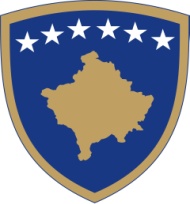 Republika e KosovësRepublika Kosova-Republic of KosovoEmri i organizatës buxhetore në gjuhen shqipe (Komuna Kaçanik)Emri i organizatës buxhetore në gjuhen serbe (shkruaj emrin e OB-së)